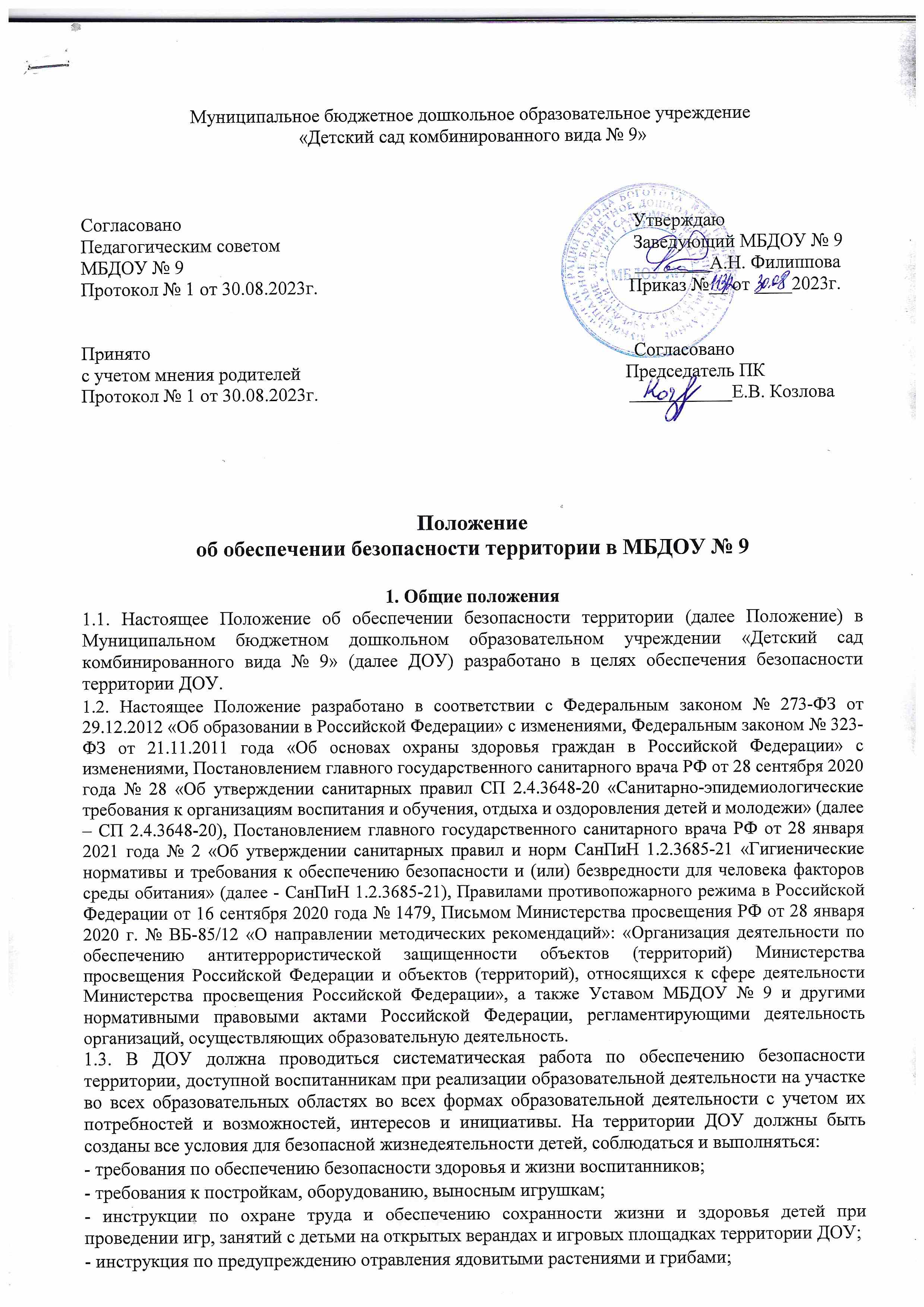 - санитарные нормы и правила содержания территории ДОУ; - инструкция по предупреждению травматизма и несчастных случаев; - правила пожарной и антитеррористической безопасности. 2. Требования по обеспечению безопасности здоровья и жизни воспитанников при нахождении на территории ДОУ2.1. В ДОУ неукоснительно должны соблюдаться СП 2.4.3648-20 и СанПиН 1.2.3685- 21, которые направлены на охрану жизни и здоровья детей при осуществлении деятельности по воспитанию, обучению, развитию и оздоровлению, уходу и присмотру воспитанников в ДОО. 2.2. Территория ДОУ оборудуется наружным электрическим освещением. 2.3. Территория ДОУ должна иметь ограждение по периметру, которое не имеет дыр, проемов во избежание проникновения бродячих собак и самовольного ухода детей, ворота детского сада должны быть закрыты на засов. 2.4. Территория ДОУ должна иметь зеленые насаждения (должна быть озеленена из расчета не менее 50% площади территории, свободной от застройки и физкультурно-спортивных площадок, в том числе и по периметру этой территории). 2.5. Покрытие проездов, подходов и дорожек на собственной территории не должно иметь дефектов. 2.6. Спортивные и игровые площадки должны иметь полимерное или натуральное покрытие. Полимерные покрытия должны иметь документы об оценке (подтверждения) соответствия. Кроме травяного покрытия, частично (но не более чем на половине площадки) может предусматриваться твердое или грунтовое покрытие, укрепленное песчаной 2.7. Асфальтовое покрытие, а также покрытие с применением тротуарной плитки на групповых и общей физкультурной площадках не допускается. 2.8. Спортивные занятия, игры и мероприятия на сырых площадках и (или) на площадках, имеющих дефекты, не проводятся. 2.9. На территории ДОУ не должно быть плодоносящих ядовитыми плодами деревьев и кустарников. 2.10. На территории ДОУ выделяются игровая и хозяйственная зоны. 2.11. Зона игровой территории включает в себя групповые площадки - индивидуальные для каждой группы и физкультурную площадку (одну или несколько). 2.12. Территория ДОУ предусматривает зонирование пространства, чтобы младшие дети (1–3 лет) не могли самопроизвольно использовать более сложное и опасное спортивно-игровое оборудование старших (6–7 лет). 2.13. Для защиты детей от солнца, ветра и осадков на территории каждой групповой площадки устанавливают теневой навес. Допускается устанавливать на прогулочной площадке сборно-разборные навесы, беседки для использования их в жаркое время года. 2.14. Расположение на территории ДОУ построек и сооружений, функционально не связанных с деятельностью ДОО не допускается. 2.15. Уборка территории проводится ежедневно: утром за 1 - 2 часа до прихода детей или вечером после ухода детей. 2.16. При сухой и жаркой погоде полив территории рекомендуется проводить не менее 2 раз в день. 2.17. В зимнее время по мере необходимости необходимо очищать от снега и льда и посыпать песком дорожки, наружные лестницы и детские площадки на участке, использование химических реагентов не допускается. 2.18. Нельзя разрешать детям катание на ногах с ледяных горок. 2.19. Крыши всех построек на участках ДОУ должны своевременно очищаться от снега; нельзя допускать образования по краям крыш свисающих глыб снега и сосулек. 2.20. В весенне-осенний период проводятся мероприятия по устранению перед началом прогулки стоялых вод после дождя; уборке мусора; проведению декоративной обрезки кустарников. 2.21. На собственной территории ДОУ должно быть обеспечено отсутствие грызунов и насекомых, в том числе клещей, способами, предусмотренными соответствующими санитарными правилами. 2.22. Имеющиеся ямы на участке необходимо засыпать; колодцы, мусорные ящики нужно держать на запоре. На участке не должно быть опасных для детей предметов (неоструганных досок, ящиков с торчащими гвоздями, обрывков электропровода, битого стекла, посуды). На территории не должно быть сухостойных деревьев. 2.23. Запрещаются кирпичные барьеры вокруг цветочных клумб. 2.24. В ДОУ предусмотрена регулярная работа по обеспечению безопасности территории ДОУ (проверка исправности и безопасного использования игрового, спортивного оборудования на участках, проверка качества уборки территории, проверка состояния теневых навесов, проверка своевременного вывоза бытовых отходов, мусора). 2.25. Безопасность участка выстроена с учетом потребностей и возможностей, интересов и инициативы воспитанников (позволяет реализовать инициативы, но предохраняет от потенциальной опасности).2.26. Участок организован таким образом, что педагог может держать в поле зрения всех детей. 2.27. Должно быть организовано тщательное наблюдение за тем, чтобы дети не уходили за пределы участка ДОУ. В случае самовольного ухода ребенка нужно немедленно отправить на его розыски работника ДОУ, а также сообщить об уходе ребенка в ближайшее отделение полиции и родителям.2.28. Ежегодно, в весенний период, на игровых площадках проводится полная смена песка. Вновь завозимый песок должен соответствовать гигиеническим нормативам по паразитологическим, микробиологическим, санитарнохимическим, радиологическим показателям.2.29. Предварительно перед прогулкой необходимо осмотреть участок на предмет безопасности; - хождение босиком по траве, асфальту, песку на участке разрешается только после осмотра территории воспитателем на безопасность; - игры с песком в песочнице допускаются только при условии ежедневной перекопки и ошпаривания песка кипятком; 2.30. В состав хозяйственной зоны входит хозплощадка, с местом разгрузки продуктов питания, она должна быть расположена у входа в загрузочный пищеблок. На территории ДОУ должна быть оборудована площадка для сбора мусора, мусоросборники могут размещаться на асфальтированной площадке при въезде на участок со стороны хозяйственного автомобильного проезда.3. Требования к сооружениям, оборудованию, малым формам и выносному материалу на территории ДОУ3.1. Все имеющиеся на территории СП ДС постройки, спортивное, игровое оборудование и т.п. должны быть эстетически благоприятны, соответствовать требованиям действующих санитарных, противопожарных правил, быть травмобезопасными. 3.2. Игровое оборудование должно соответствовать возрасту детей и быть изготовлено из материалов, не оказывающих вредного воздействия на человека. 3.3. Используемое спортивно-игровое оборудование должно соответствовать требованиям стандартов безопасности (ГОСТ Р 52169- 2012 и пр.), использоваться в  соответствии с правилами, изложенными в эксплуатационной документации предприятия-изготовителя, позволяет быстро покинуть игровое пространство в случае чрезвычайных ситуаций.3.4. Физкультурные приборы на участке (вышки, деревянные горки, лесенки и т. п.) должны быть устойчивыми, иметь прочные рейки, перила. 3.5. Приборы для занятий гимнастикой и все сооружения для игр детей должны соответствовать имеющимся стандартам и санитарным нормам. 3.6. Малые архитектурные формы, атрибуты и постройки для развития сюжетных игр должны соответствовать возрастным особенностям детей (высотой в рост ребенка). Постройки и атрибуты необходимо размещать рационально, не загромождая центральную площадку - место для удовлетворения двигательной активности детей. 3.7. Оборудование, расположенное на территории (малые формы, физкультурные пособия и др.) дважды в год в обязательном порядке (при необходимости – чаще) осматриваются на предмет нахождения их в исправном состоянии с обязательным составлением актов проверки. 3.8. Кроме того, воспитатели ежедневно должны вести проверку состояния оборудования, сооружений на прогулочных площадках: они должны быть без острых углов, гвоздей, шероховатостей, выступающих болтов, игровые горки, лесенки должны быть устойчивы и иметь прочные рейки, перила. 3.9. Песочницы в отсутствие детей необходимо закрывать во избежание загрязнения песка крышками, полимерными пленками или другими защитными приспособлениями. При обнаружении возбудителей паразитарных и инфекционных болезней проводят внеочередную смену песка. 3.10. Выносной и дидактический материал для игр детей на прогулке, должен соответствовать сезонному периоду. Игрушки должны быть гигиеничны, не поломаны, для разных видов игровой деятельности, позволяющие соразмерять двигательную нагрузку в соответствии с сезоном года и возрастом детей. 3.11. Должны быть соблюдены требования к изготовлению снежных построек: ледяные горки для катания - на пути раската не должно быть стационарного оборудования (с целью недопущения травматизма), горки для вбегания, барьеры для перешагивания, оборудование для метания (вертикальные и горизонтальные мишени, стенка-мишень), оборудование для ходьбы на равновесие (вал), лыжня и др. При сооружении этих построек необходимо учитывать их рациональное размещение, а также обеспечить доступ к имеющемуся спортивному оборудованию. 4. Заключительные положения4.1. Настоящее положение вступает в действие с момента утверждения и издания приказа заведующего ДОУ. 4.2. Изменения и дополнения вносятся в Положение по мере необходимости и подлежат утверждению заведующего ДОУ. Инструкция жизни и здоровья воспитанников
на детских игровых площадках 1. Общие требования безопасности.1.1. Воспитатель должен знать инструкцию по оказанию первой доврачебной помощи при ушибах, кровотечениях, отравлениях, вывихах, переломах, поражениях электрическим током, солнечным ударом, при термических ожогах и уметь оказывать первую медицинскую помощь до прибытия медицинского работника.1.2. Воспитатель несёт личную ответственность за сохранение жизни и здоровья воспитанников и берёт на себя функции по их спасению.1.3. Воспитатель, допустивший невыполнение или нарушение настоящей инструкции, привлекается к дисциплинарной ответственности и с ним проводится внеплановый инструктаж и проверка званий по охране жизни и здоровья воспитанников, труда и пр.2. Требования к организации прогулок.2.1. При проведении прогулок на территории детского сада соблюдать установленный режим, длительность прогулок, смену видов деятельности воспитанников.2.2. Ежедневная продолжительность прогулок воспитанников должна соответствовать действующих санитарным требованиям.2.3. Прогулку организуют два раза в день (в первой половине дня - до обеда и вторую половину дня – после дневного сна или перед уходом воспитанников домой).2.4. При температуре воздуха ниже –15 °С и скорости ветра более 7 м/с продолжительность прогулки сокращается. Прогулка не проводится при температуре воздуха ниже -15 °С и скорости ветра более 15 м/с для детей до 4 лет, а для детей 5–7 лет – при температуре воздуха ниже -20 °С и скорости ветра более 15 м/с;2.5. Во время прогулки с воспитанниками необходимо проводить игры и физические упражнения. Подвижные игры проводят в конце прогулки перед возвращением воспитанников в группу с учетом сезона.2.6. Для предотвращения переутомления, перегрева воспитанников во время игр, труда необходимо чередовать виды деятельности от подвижной к малоподвижной (в зависимости от плана проведения прогулки).3. Требования к оснащению участка.3.1. Всё оборудование на участке (малые игровые формы, физкультурные пособия и др.) должно быть в исправном состоянии: без острых выступов углов, гвоздей, шероховатостей и выступающих болтов. Горки лесенки должны быть устойчивы и иметь прочные рейки, перила, отвечать возрасту детей и санитарным требованиям.3.2. Запрещается:- вбивать гвозди в павильонах, на игровых конструкциях на уровне роста воспитанников;- устанавливать кирпичные бордюры острым углом вверх вокруг клумб, огородов;3.3. Ограждения детского сада не должны иметь дыр, проемов во избежание проникновения бродячих собак и самовольного ухода воспитанников.3.4. Ворота детского сада должны быть закрыты на засов, входные двери в здание, двери групповых и других помещений должны быть также закрыты и снабжены запорами на высоте, недоступной воспитанникам.4. Требования к использованию игрового оборудования на участке.4.1. Размеры оборудования и инвентаря для игр и физкультурных занятий на участках должны соответствовать действующим требованиям СанПиН.4.2. Игрушки должны быть гигиеничны, не поломаны, для разных видов игровой деятельности, позволяющие соразмерять двигательную нагрузку в соответствии с сезоном года и возрастом воспитанников (игрушки двигательные, настольные, строительные и т. д.).4.3. При организации прогулок, следует оградить воспитанников от воздействия следующих опасных и вредных факторов, характерных для всех сезонов:- падение с горок, «шведских стенок» в случаях отсутствия страховки воспитателя;- травмирование торчащими из земли металлическими или деревянными стойками предметов, невысокими пеньками на площадках для подвижных игр;- укусы животных (собак, кошек);- порезы, уколы битым стеклом, сухими ветками, сучками на деревьях, кустарниках, занозы от палок, досок, деревянных игрушек и пр.;- травмирование ног воспитанников при наличии ямок и выбоин на участке, спрыгивании со стационарного оборудования без страховки воспитателя;- травмы, ушибы при катании на качелях, каруселях;- травмы, ушибы во время игр на хозяйственном дворе, возле складов, мусорных контейнеров и пр.;- самовольный уход воспитанника за пределы детского сада.4.4. При организации прогулок, следует оградить воспитанников от воздействия следующих опасных и вредных факторов, характерных для осенне-весеннего периода:- заражение желудочно-кишечными болезнями при использовании грязного песка в песочницах, грязного выносного материала (в случае нарушения санитарных правил мытья игрушек, перекопки песка в песочницах);- травмы, ушибы при катании на велосипедах, самокатах, качелях, каруселях;- травмы, ушибы во время труда в огороде, на участке; во время игр на мокрой и скользкой площадке;- намокание детской одежды, обуви;- переохлаждение или перегревание организма ребенка;- отравление ядовитыми растениями, плодами, грибами и др.4.5. При организации прогулок, следует оградить воспитанников от воздействия следующих опасных и вредных факторов, характерных для зимнего времени года:- обморожение, переохлаждение или перегревание организма воспитанника;- травмы, ушибы при катании на ногах с ледяных горок, на санках, во время перемещения в гололедицу по скользким дорожкам, наружным ступенькам, площадкам, не очищенным от снега, льда и не посыпанным песком;- травмы во время игр на не очищенных от снега, льда площадках;- травмы от падающих с крыш сосулек, свисающих глыб снега в период оттепели;- травмы от прикосновения в морозный день к металлическим конструкциям открытыми частями тела (лицом, руками, языком, губами);- намокание детской одежды и обуви;- заражение желудочно-кишечными болезнями, заболевание ОРВИ, в том числе гриппом, если воспитанников будет брать в рот грязный и холодный снег, сосульки.4.6. При организации прогулок, следует оградить детей от воздействия следующих опасных и вредных факторов, характерных для летнего времени года:- травмирование ног воспитанников при ходьбе босиком, играх на траве, песке (камни, острые предметы и т. д.);- укусы животных (собак, кошек); насекомых (клещей, представляющих угрозу заражения лихорадкой);- отравление ядовитыми растениями, плодами, грибами;- заражение желудочно-кишечными болезнями при использовании грязного песка в песочницах, грязного выносного материала (в случае нарушения санитарных правил мытья игрушек, перекопки песка в песочницах, несоблюдения питьевого режима);- солнечный и тепловой удары;- заболевание аллергией в период цветения амброзии и др.5. Требования безопасности перед началом прогулки5.1. Необходимо ежедневно перед прогулкой осматривать участки, не допускать наличия травмоопасных для воспитанников предметов: сухостойных деревьев, сломанных кустарников, неструганых досок, гвоздей, битого стекла, торчащих из земли палок, пней, на изгороди – проволок и др. Все ямы на территории детского игрового участка должны быть засыпаны, люки закрыты тяжелыми крышками. Проверять исправность игрушек и надежность крепления физкультурно-игрового оборудования, игрушек. Приводить их в надлежащее состояние в соответствии с санитарными нормами.5.3. Очистку почвы (от камней, осколков стекла, кусков металла, палок, досок и т. д.) производить только с помощью граблей, метелок, лопаток, совков. Не собирать мусор незащищенными руками во избежание травмы или заражения.5.4. Ежедневно утром и вечером проверять на территории детского сада наличие посторонних, подозрительных предметов, пакетов, сумок на предмет взрыво- и другой безопасности (всем сотрудникам). В случае обнаружения немедленно сообщить администрации или позвонить в милицию (к предметам не прикасаться).5.5. Воспитателям в обязательном порядке проводить предварительную визуальную проверку мест проведения занятий, игр других видов деятельности с воспитанниками на предмет взрыво- и другой безопасности.5.6. Требования безопасности перед началом прогулки в весенне-осенний период:- устранять наличие на участке застоялых вод после дождя;- своевременно обрезать кусты и деревья, не допускать сломанных, торчащих веток;- ежедневно утром подметать участки (помощник воспитателя, дворник), убирать мусор и другие опасные предметы;- весной проводить декоративную обрезку кустарника, вырубку сухих и низких веток деревьев и молодой поросли.5.7. Требования безопасности перед началом прогулки в зимний период:- крыши всех построек очищать от снега, сосулек;- дорожки, детские площадки, ступеньки, наружные лестницы, крыльцо очищать от снега, льда, посыпать песком.5.8. Требования безопасности перед началом прогулки в летний период:- еженедельно своевременно проводить работы по очистке участка и прилежащей территории от сорных злаков, трав, растений аллергической направленности (амброзия), с целью профилактики укуса клещами и другими насекомыми;- уничтожать ядовитые грибы, ягоды и растения (иметь перчатки и необходимый уборочный инвентарь);- ежедневно утром и во второй половине дня необходимо поливать прогулочную площадку, затем производить уборку (помощник воспитателя, дворник).5.9. Воспитатель должен хорошо знать ядовитые грибы, ягоды, травы, растущие на территории детского сада и учить воспитанников узнавать их на картинках, иллюстрациях, разъяснять воспитанников опасность отравления ими.5.10. Согласовать со старшей медицинской сестрой возможность выхода на прогулку в зависимости от состояния погодных условий, температуры воздуха.5.11. Воспитатель должен осматривать одежду, обувь воспитанников на предмет соответствия погодным условиям.5.12. Воспитатель должен напоминать детям правила безопасного поведения при выходе на прогулку и при заходе в детский сад (не бежать, не толкаться, при спуске и подъеме на 2-й этаж держаться за перила, не нести перед собой большие игрушки и предметы, закрывающие обзор пути и др.).5.13. Воспитанники должны быть всегда обеспечены запасными вещами на случай непогоды, которые для этого заранее приносят родители (законные представители).5.14. В жаркие летние дни воспитатель обязан проверять наличие у воспитанников светлых головных уборов (косынок, панам).5.15. Воспитатель должен проверять состояние инвентаря для организации трудовой деятельности на предмет их травмоопасности.6. Требования безопасности во время прогулки6.1. Не допускается организация прогулки на одном игровом участке одновременно двух групп воспитанников.6.2. Запрещается оставлять воспитанников во время прогулок, без наблюдения воспитателя.6.3. Воспитатель:- обеспечивает наблюдение, контроль за спокойным выходом воспитанников из помещения и спуска с крыльца;- обеспечивает контроль выполнения воспитанниками требований личной гигиены (запрещается брать в руки, рот грязные предметы, бросать друг в друга песком, землей);- для профилактики травматизма следить за правильной расстановкой игрового оборудования и организацией игр: не играть рядом с качелями и каруселями и т.д.;- обеспечивает контроль и непосредственную страховку во время скатывания с горки, лазании, спрыгивания с возвышенности, спортивного оборудования, метания.6.4. Запрещено:- лазание воспитанников по ограждениям, перилам, деревьям, заборам;- пить сырую воду, есть немытые корнеплоды, ягоды, фрукты.6.5. Дополнительные требования безопасности во время прогулки, в осенне-весенний период:- обеспечить контроль и непосредственную страховку воспитателем воспитанников во время катания на самокате, велосипеде и пр.;- при катании на велосипеде следить за дозировкой и выполнением правил;- не допускать намокания детской одежды и обуви;- при усилении ветра детей отвести в помещение детского сада.6.6. Дополнительные требования безопасности во время прогулки зимой:- обеспечить контроль и непосредственную страховку воспитателем воспитанников во время скольжения по ледяным дорожкам, катания на санках;- следить, чтобы при катании на санках следующий ребенок терпеливо ожидал, пока скатывающийся перед ним ребенок не достигнет конца ската, горки;- не допускать, чтобы при скатывании с горки на санках дети садились спиной к скату;- следить, чтобы дети не брали в рот грязный снег, сосульки;- при усилении мороза и ветра детей отвести в помещение детского сада.6.7. Дополнительные требования безопасности во время прогулки летом:- для достижения оздоровительного эффекта в летний период в режиме дня предусмотреть максимальное пребывание воспитанников на открытом воздухе в соответствии с их возрастом и режимом дня;- обеспечить контроль и непосредственную страховку воспитателем воспитанников во время катания на самокате, велосипеде;- солнечные ванны для воспитанников проводятся только под наблюдением старшей медицинской сестры. Чередовать пребывание воспитанников на воздухе под прямыми лучами солнца с играми в тени;- хождение босиком по траве, асфальту, песку на участке воспитанникам разрешается только после осмотра территории воспитателем на безопасность;- игры с песком в песочнице допускаются только при условии ежедневной перекопки и ошпаривании песка кипятком;- запрещаются игры с водой в ветреную, холодную погоду;- соблюдать питьевой режим, на прогулку выносить воду (обязанность помощника воспитателя);выносить необходимый игровой материал, атрибуты.7. Требования безопасности в ситуациях во время прогулки.7.1. Воспитатели, а также все сотрудники берут на себя функции по спасению воспитанников.7.2. При возникновении непредвиденных ситуаций необходимо:- обеспечить безопасность воспитанников;- убедиться в отсутствии опасности ситуации;- сообщить администрации о случившемся, оказать первую помощь при несчастном случае;- сообщить в службы спасения, если этого требует ситуация.7.3. При несчастном случае воспитатель должен:- оказать воспитаннику первую медицинскую помощь, устранить воздействие на пострадавшего повреждающих факторов, угрожающих жизни и здоровью (освободить от действия электрического тока, погасить горящую одежду, убрать травмирующий предмет и др.);- выполнить мероприятия по спасению пострадавшего в порядке срочности (восстановить проходимость дыхательных путей, провести искусственное дыхание, наружный массаж сердца, остановить кровотечение);- поддерживать основные жизненные функции пострадавшего до прибытия медицинского работника;- немедленно сообщить об этом заведующему, медицинской сестре, родителям (законным представителям) воспитанника, при необходимости вызвать «скорую помощь» и доставить воспитанника в ближайшее лечебное учреждение.7.4. В случаях самовольного ухода воспитанника с прогулки воспитатель должен немедленно поставить в известность администрацию детского сада, родителей (законных представителей), ближайшее отделение милиции. Немедленно организовать поиск воспитанника, назвать приметы: внешний вид, возраст, описать одежду.8. Требования безопасности по окончании прогулки8.1. Организовать спокойный вход воспитанников в помещение детского сада (первая подгруппа проходит и раздевается под присмотром младшего воспитателя, вторая – под присмотром воспитателя).8.2. Очистить верхнюю одежду воспитанников, обувь от снега, грязи, песка.8.3. Проверить, как воспитанники сложили одежду в шкафчики. При необходимости переодеть воспитанников в сухую одежду, белье.8.4. Организовать выполнение гигиенических процедур: посещение туалета, мытье рук с мылом (в теплый период года – мытье ног, принятие душа).8.5. Обеспечить просушивание мокрой одежды, обуви после дождя или в зимнее время.